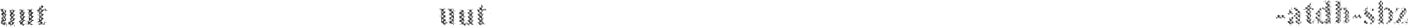 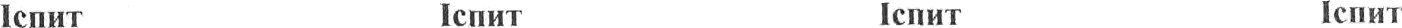 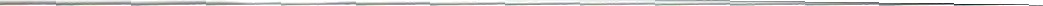 Затверджую ректор з HПP Алфьоров О.І.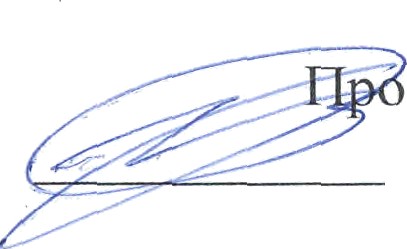 Р О 3 К Л А Д	ЗАЛІКОВО-ЕКЗАМЕНАЦІЙПОЇ CECIÏФакультету менеджменту, адміпістрування i права за спеціальноетями: 073 Менеджмент, 081 Право та 281 Публіпне управління та адміпістрування студентів 4 курсу в пepmoмy семестрі 2021-2022 навяального року (13.12.2021-24.12.2021)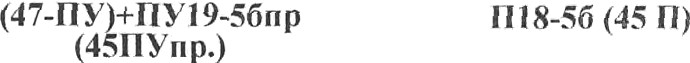 А-вул. Алчевських, 44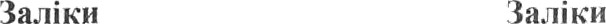 Мир — вул. Мнроносицвка, 92ЛК — пр. Московський, 46 (лабораторний корпус) К — вул. Клочківська, 333Керівник навчального відділуМоск. — пр. Московський, 4S Р — вул. РfЗДRяна, 19Ю — пр. Ювілейний, бЅ ГБілясва О.С.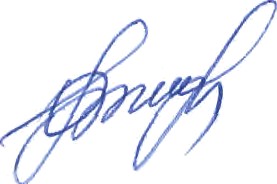 Дата, деньMH38-16(41-MH)MH2o-l6np.(41-MHпp.)ІІУ18-76Понеділ0к1.3.12.2021КонсультаціяОпераційний Менетмент 13-0013-00 106вул. Алчевськиs, 44 nзect.goc›gle.ct›in/nзip- vnзxe-tiplзКонсультаціяОпераційний Менеджмент I 3-0013-00 106вул. Алчевськнх, 44 тізееt. цtitэ*,le.cmm/пiip- wnxe-ttphКонсультація lноземна мова(за проф.. спрям.) 13-00 кафвул. Мнроноснцька, 92Консультаиія Аграрне право9-00 206вул. Алчевськнх, 44 h)t	/meet о le.вот рsn-tibu-tcq Вівторок14.12.2021ІспнтОпераційний Менеджмент 9-009-00 106вул. Алчевсвкяz, 44 treet. or›gle.c‹:ix/iпip- vвi.Ke-uphІспитОпераційний Менеджмент 9-009-00 106вул. Алчевськвх, 44 meet.рог› le.cciii/пiip- x'nixe-u})hІспитІноземна мова (за проф.. спрям.) 9-00 каф.вул. Мироноснцька, 92ІспитАграрне право 13-00 206вул. Алчевських, 44 https://meet.qooqle com/p sв-tibu -tcqСереда15.12.2021Четвер16.12.2021КонсультаціяАдміністративний менеджмент13-00 212вул. Алчевсьинх, 44meet.gom›g1‹.r oы/sjn-j tea-КонсультаціяАдміністраттівний менеджмент13-00 212вул. Алчевськнх, 44meet.цt›iigle.cm›нfsjii-*jea-КонсультаиіяДержавна служба 13-00 319вул. Алчевськнх, 44 meet.google.ctim/pdw ataq- drhКонсульта ціяГосподарське право 13-00 Чит.залвул. Алчевських, 44 https://юeet.:Uюgle.roвз'z,q liП’ятннця17.12.2021lепит Адміністративний менеджмент9-00 212 вул. Алчевських,44meet.google.com/sjn-yjea-Іспнт Адміністративний менеджмент9-00 212 вул. Алчевськнх,44meet.gшig1e.com/sjii-yjeя-ІспитДержавна служба9-00 319 вул. Алчевських,44meet.gш›gle.coш/pdn'-.*taq- drlilспитГосподарське праяо 9-00 Чи зал.вул. Алчевськвх, 44 htlps://'inrt:1.ttiglc.tн*zit liСубота18.12.2021Понеділок20.12.2021КовсультаціяПросктний аналіз 13-00 105вул. Алчевсъкях, 44 https://meet.google.com/at o-hvyq-kfn КонсультаціяОрганізація виробництва13-0013-00 319вул. Алчевеьннх, 44 https	eet.gooyIe com/im д-kдrd-vmoКонсультяціяАдміністративний менеджмент13-00 312вул. Алчевських, 44 nttet.ц‹›‹›glc.cш›t/t}Yg-zxit -++1iКонсультаціяГосподарський процес13-00 312      вул. Алчевських, 44Вівторок21.12.2021Просктниfі аналіз 9-00 105вул. Алчевсьних, 44 https:IImeet.qoo_qle.com/ai о hvyg-kfn Організація внробництва9-00 319вул. Алчевсвкнх, J4 fittps://rйeet.gooдIe.com/im p-kдr6-vmoАдміністративний менеджмент9 00 312вуя. АлчевсъкМх, 44rлect.g‹›‹JgIc.rcni/f{1’°_-аха}°-Господарський процес9-00 312      вул. Алчевських, 44Середв22.12.202tЧетвер 23.12.2021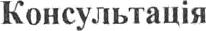 Організація задания адміхістративиих посяуг 13-00 319вул. Алчевсьннх, 44 meet.google.t oт/xub-dtitih-hvrКонсультаціяЗемельне право13-00 313вул. Алчевських, 44 htt s //meeLщoo9Ie con/jэs tibu tcП’ятннця 24.12.2021Іспнт Організація наданняадміністративних послуг9-00 319вул. Алчевських, 44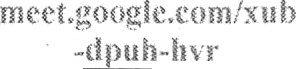 Іспнт Організація наданняадміністративних послуг9-00 319вул. Алчевських, 44Земельне право9-00 313вул. Алчевськнх, 44 https://meet.èoo9le.com/p 3П-tibu-tcqЗалікиt. Аналіз господарськоі’ діи.пьності2. ПргаНізація вијзобництва Управліиия конфпіктами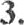 4. Іноземиа мова (професійиого спрямуваяня)Залікиt. Аналіз господарськоі’ діи.пьності2. ПргаНізація вијзобництва Управліиия конфпіктами4. Іноземиа мова (професійиого спрямуваяня)Заліки1. Аналіз господарської діяльності2 Електроикий документообіг та звхист інфори8ціїТайи-менеджментОрганізаціе, нормувания i оплата праціЗаліки1. Аналіз господарської діяльності2 Електроикий документообіг та звхист інфори8ціїТайи-менеджментОрганізаціе, нормувания i оплата праціАдміністратнвне правоtнформаційні ресурси т’а сервіси в публічиоиу адміиіструван ніЕлектронне врядуванняЕкологіеАдміністратнвне правоtнформаційні ресурси т’а сервіси в публічиоиу адміиіструван ніЕлектронне врядуванняЕкологіеФінансове правоДоговірне  правпЭ. Гlсихологія (загкльна і’ап равова)4. Сімейие прав‹›6. Іноземиа  мова (професійлого спрямуваиняФінансове правоДоговірне  правпЭ. Гlсихологія (загкльна і’ап равова)4. Сімейие прав‹›6. Іноземиа  мова (професійлого спрямуваиня